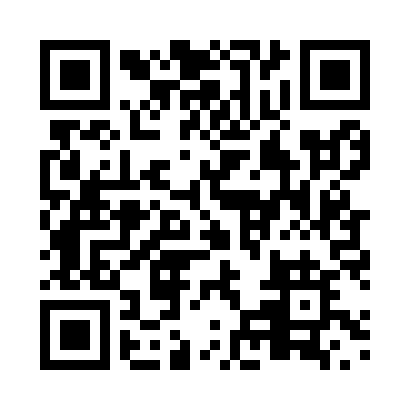 Prayer times for Carlea, Saskatchewan, CanadaMon 1 Jul 2024 - Wed 31 Jul 2024High Latitude Method: Angle Based RulePrayer Calculation Method: Islamic Society of North AmericaAsar Calculation Method: HanafiPrayer times provided by https://www.salahtimes.comDateDayFajrSunriseDhuhrAsrMaghribIsha1Mon2:474:341:006:409:2511:122Tue2:474:351:006:399:2511:123Wed2:484:351:006:399:2411:124Thu2:484:361:006:399:2411:125Fri2:494:371:006:399:2311:126Sat2:494:381:016:399:2211:117Sun2:504:391:016:389:2211:118Mon2:504:401:016:389:2111:119Tue2:514:411:016:389:2011:1010Wed2:524:421:016:379:1911:1011Thu2:524:441:016:379:1811:1012Fri2:534:451:016:369:1711:0913Sat2:544:461:016:369:1611:0914Sun2:544:471:026:359:1511:0815Mon2:554:491:026:359:1411:0816Tue2:564:501:026:349:1311:0717Wed2:564:511:026:349:1211:0718Thu2:574:531:026:339:1111:0619Fri2:584:541:026:329:0911:0520Sat2:594:551:026:329:0811:0521Sun2:594:571:026:319:0711:0422Mon3:004:581:026:309:0511:0323Tue3:015:001:026:299:0411:0324Wed3:025:011:026:289:0211:0225Thu3:025:031:026:289:0111:0126Fri3:035:041:026:278:5911:0027Sat3:045:061:026:268:5811:0028Sun3:055:081:026:258:5610:5929Mon3:055:091:026:248:5410:5830Tue3:065:111:026:238:5310:5731Wed3:075:121:026:228:5110:56